Accommodation Verification					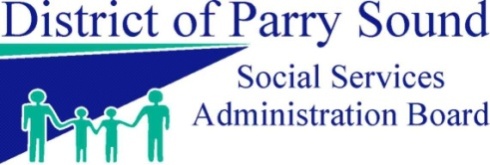 Part 1:  To be completed by the tenant, please print.Part 2 & 3: To be completed by landlord, owner or superintendent ______________________________				______________________________	Tenant	Signature						Date_______________________________				______________________________	Landlord Signature						DateName:Member ID:New Street Address:Caseworker:Apartment /Box#:Phone#:City/Town:Postal Code:Pay Direct Authorized by Tenant:Yes   NoThis authorization does not affect, in any way, my responsibilities or obligations as a tenant as set out in the Commercial Tenancies Act and the Residential Tenancies Act, 2006.Pay Direct Authorized by Tenant:Yes   NoThis authorization does not affect, in any way, my responsibilities or obligations as a tenant as set out in the Commercial Tenancies Act and the Residential Tenancies Act, 2006.Landlord Name and Address:Landlord Name and Address:Landlord Name and Address:Do you own the building/property:Yes                    NoDo you own the building/property:Yes                    NoLandlord Name and Address:Landlord Name and Address:Landlord Name and Address:Phone #:Work #:Phone #:Work #:Landlord Email:**To communicate when a pay direct is no longer eligibleLandlord Email:**To communicate when a pay direct is no longer eligibleLandlord Email:**To communicate when a pay direct is no longer eligibleAre you a parent/relative of the tenant: Yes                   NoAre you a parent/relative of the tenant: Yes                   NoPart 3: Rental Information  - To be completed by landlord, owner or superintendentPart 3: Rental Information  - To be completed by landlord, owner or superintendentPart 3: Rental Information  - To be completed by landlord, owner or superintendentPart 3: Rental Information  - To be completed by landlord, owner or superintendentAccommodation type:  Room       Apartment     House     Use of HouseAccommodation type:  Room       Apartment     House     Use of HouseAccommodation type:  Room       Apartment     House     Use of HouseDate of Occupancy:Date of Occupancy:Is this a shared accommodation? Yes  NoIf Yes, with whom? (List all persons residing at the address)If Yes, with whom? (List all persons residing at the address)If Yes, with whom? (List all persons residing at the address)If Yes, with whom? (List all persons residing at the address)Is this a shared accommodation? Yes  NoIf Yes, Total Rent Amount for the Accommodation: If Yes, Total Rent Amount for the Accommodation: If Yes, Total Rent Amount for the Accommodation: If Yes, Total Rent Amount for the Accommodation: Rental Amount paid by tenant each month:Rental Amount paid by tenant each month:Is Hydro Included?Yes     NoYes     NoRental Amount paid by tenant each month:Rental Amount paid by tenant each month:Is Heat Included?Yes     NoYes     NoRental Amount paid by tenant each month:Rental Amount paid by tenant each month:Is Water/Sewage Included?Yes     NoYes     NoRental Amount paid by tenant each month:Rental Amount paid by tenant each month:Is Food Included?Yes     NoYes     NoPay Direct Requested by Landlord: Yes   NoDisclaimer:  Please be advised that this Accommodation Verification form does not constitute a contractual agreement of any kind between the landlord and the District of Parry Sound Social Services Administration Board.  This form is for verification of rental information only.  There is no guarantee that the Pay Direct rent payment will be issued each month as it is dependent on the continued eligibility of the Ontario Works Client.  Please note that any damages incurred or arrears owing is the responsibility of the tenant.Pay Direct Requested by Landlord: Yes   NoDisclaimer:  Please be advised that this Accommodation Verification form does not constitute a contractual agreement of any kind between the landlord and the District of Parry Sound Social Services Administration Board.  This form is for verification of rental information only.  There is no guarantee that the Pay Direct rent payment will be issued each month as it is dependent on the continued eligibility of the Ontario Works Client.  Please note that any damages incurred or arrears owing is the responsibility of the tenant.Pay Direct Requested by Landlord: Yes   NoDisclaimer:  Please be advised that this Accommodation Verification form does not constitute a contractual agreement of any kind between the landlord and the District of Parry Sound Social Services Administration Board.  This form is for verification of rental information only.  There is no guarantee that the Pay Direct rent payment will be issued each month as it is dependent on the continued eligibility of the Ontario Works Client.  Please note that any damages incurred or arrears owing is the responsibility of the tenant.Pay Direct Requested by Landlord: Yes   NoDisclaimer:  Please be advised that this Accommodation Verification form does not constitute a contractual agreement of any kind between the landlord and the District of Parry Sound Social Services Administration Board.  This form is for verification of rental information only.  There is no guarantee that the Pay Direct rent payment will be issued each month as it is dependent on the continued eligibility of the Ontario Works Client.  Please note that any damages incurred or arrears owing is the responsibility of the tenant.Pay Direct Requested by Landlord: Yes   NoDisclaimer:  Please be advised that this Accommodation Verification form does not constitute a contractual agreement of any kind between the landlord and the District of Parry Sound Social Services Administration Board.  This form is for verification of rental information only.  There is no guarantee that the Pay Direct rent payment will be issued each month as it is dependent on the continued eligibility of the Ontario Works Client.  Please note that any damages incurred or arrears owing is the responsibility of the tenant.